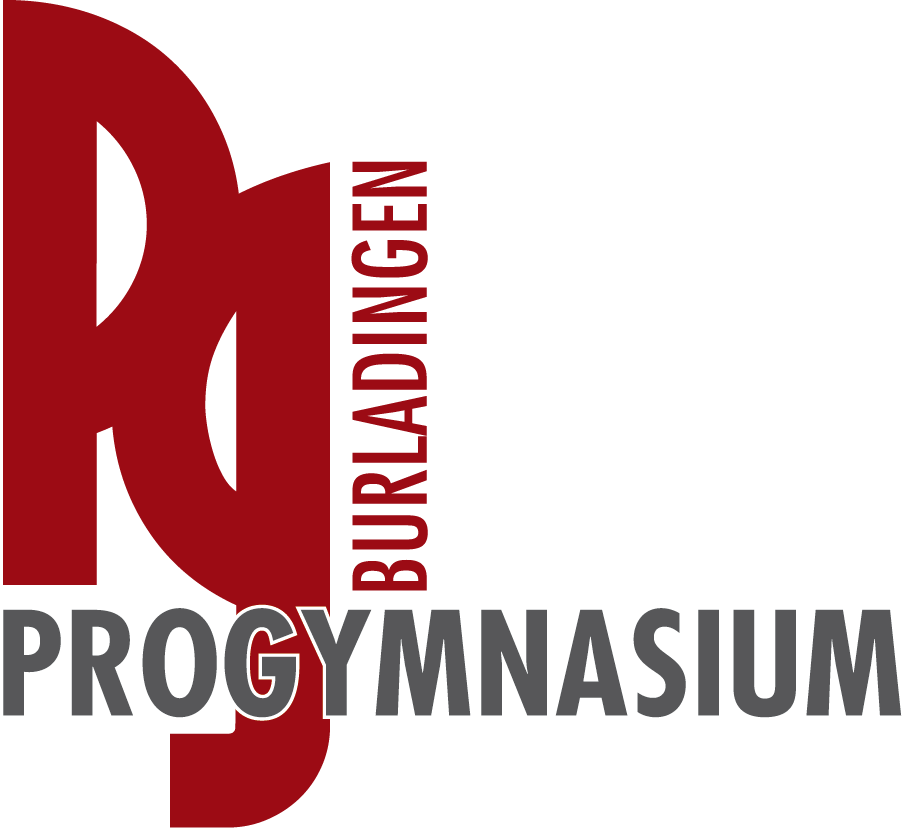 SchüleraufnahmebogenHinweis: Die nachfolgenden Angaben werden gem. der aktuell gültigen Datenschutzverordnungen und bei Fragen zum Zusammenleben der Elternteile gemäß der aktuellen Rechtssprechung und des BGB erhoben. Die Speicherung der Daten erfolgt elektronisch (auf Karteikarte) und in Akten. Die weitere Datenverarbeitung richtet sich nach den weiteren Vorschriften des landeseigenen SchulG sowie den ggf. ergänzenden Bestimmungen der Datenschutzverordnung Schule. Sie haben gemäß des Schulgesetzes ein Recht auf unentgeltliche Auskunft und Akteneinsicht. Bei vermuteten Verletzungen des Datenschutzrechts können Sie sich an den Datenschutzbeauftragten Ihres Bundeslandes wenden. Die Anmeldung am Progymnasium Burladingen erfolgt im Einverständnis aller Erzieh-ungsberechtigten. Durch Unterschrift bestätige ich/bestätigen wir die Anmeldung meines/ unseres Kindes und die Richtigkeit der Daten.Alle für die Schule relevanten Änderungen, insbesondere bei Adresse und Telefonnummern sind umgehend der Schule mitzuteilen.Schuleintritt:                    Klasse:Schüler / SchülerinnenSchüler / SchülerinnenSchüler / SchülerinnenSchüler / SchülerinnenName:Vorname(n) Rufnamen bitte unterstreichenVorname(n) Rufnamen bitte unterstreichenGeb.-Datum und -ort männlich,  weiblich,  divers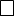 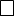 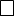  männlich,  weiblich,  diversAnschrift: (Straße / Plz / Wohnort / Teilort)Anschrift: (Straße / Plz / Wohnort / Teilort)Telefon und E-MailTelefon und E-MailStaatsangehörigkeit/-en:(bitte alle angeben)Herkunfts- und VerkehrsspracheHerkunfts- und VerkehrsspracheKonfession /Teilnahme am Reli-Unterricht  Rk,  ev,  islamisch-sunnitsch,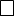 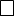 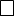   islamisch,   sonstige/keine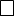 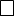 Religionsunterricht:   ja,   nein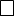 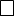 Welche?Abgebende Schule:Klasse:Klasse:Anschrift der abgebende Schule:SchullaufbahnWiederholungen ?Festgestellte, für den Schulbereich bedeutsame Erkrankungen oder Behinderungen:Festgestellte, für den Schulbereich bedeutsame Erkrankungen oder Behinderungen:Festgestellte, für den Schulbereich bedeutsame Erkrankungen oder Behinderungen:Festgestellte, für den Schulbereich bedeutsame Erkrankungen oder Behinderungen:Im Notfall zu verständigende Personen,  NameNotfallkontakt  1Notfallkontakt  1Notfallkontakt 21.2.Handy-Nr.Tel.-Nr. Arbeitsplatz:Tel.-Nr. zu Hause:Handy-Nr.Tel.-Nr. Arbeitsplatz:Tel.-Nr. zu Hause:Handy-Nr.Tel.-Nr. ArbeitsplatzTel.-Nr. zu Hause:ElternElternElternName, Vorname der MutterAnschriftTelefon und E-MailName, Vorname der VaterAnschriftTelefon und E-MailHinweis an die Sorgeberechtigten zur Datenweitergabe:Das Sorgerecht ist im Bürgerlichen Gesetzbuch (BGB) geregelt. Es unterscheidet verschiedene Gruppen von Sorgeberechtigten. Die häufigsten Konstellationen -mit Konsequenzen für die Befugnis, Daten des Kindes an diese Person weiterzugeben- sind: Verheiratete zusammen lebende Eltern: Gemeinsames Sorgerecht (§1626 BGB) = Mitteilung von Daten an beide Eltern grundsätzlich zulässig.Getrennt lebende Eltern: Grundsätzlich gemeinsames Sorgerecht, es sei denn, gerichtlich ist etwas anderes geregelt (§1671 BGB) = Mitteilung grundsätzlich an beide Elternteile zulässig, aber bei gerichtlich anders lautenden Entscheidung: Übermittlung nur an den festgelegten Sorgeberechtigten. Lebensgemeinschaften: Unverheiratete Partner mit gemeinsamen Kindern (§1626a BGB): Gemeinsames Sorgerecht bei der Abgabe einer Sorgerechtserklärung der Eltern: Übermittlung an beide Elternteile, ansonsten nur an die Mutter.Hinweis an die Sorgeberechtigten zur Datenweitergabe:Das Sorgerecht ist im Bürgerlichen Gesetzbuch (BGB) geregelt. Es unterscheidet verschiedene Gruppen von Sorgeberechtigten. Die häufigsten Konstellationen -mit Konsequenzen für die Befugnis, Daten des Kindes an diese Person weiterzugeben- sind: Verheiratete zusammen lebende Eltern: Gemeinsames Sorgerecht (§1626 BGB) = Mitteilung von Daten an beide Eltern grundsätzlich zulässig.Getrennt lebende Eltern: Grundsätzlich gemeinsames Sorgerecht, es sei denn, gerichtlich ist etwas anderes geregelt (§1671 BGB) = Mitteilung grundsätzlich an beide Elternteile zulässig, aber bei gerichtlich anders lautenden Entscheidung: Übermittlung nur an den festgelegten Sorgeberechtigten. Lebensgemeinschaften: Unverheiratete Partner mit gemeinsamen Kindern (§1626a BGB): Gemeinsames Sorgerecht bei der Abgabe einer Sorgerechtserklärung der Eltern: Übermittlung an beide Elternteile, ansonsten nur an die Mutter.Hinweis an die Sorgeberechtigten zur Datenweitergabe:Das Sorgerecht ist im Bürgerlichen Gesetzbuch (BGB) geregelt. Es unterscheidet verschiedene Gruppen von Sorgeberechtigten. Die häufigsten Konstellationen -mit Konsequenzen für die Befugnis, Daten des Kindes an diese Person weiterzugeben- sind: Verheiratete zusammen lebende Eltern: Gemeinsames Sorgerecht (§1626 BGB) = Mitteilung von Daten an beide Eltern grundsätzlich zulässig.Getrennt lebende Eltern: Grundsätzlich gemeinsames Sorgerecht, es sei denn, gerichtlich ist etwas anderes geregelt (§1671 BGB) = Mitteilung grundsätzlich an beide Elternteile zulässig, aber bei gerichtlich anders lautenden Entscheidung: Übermittlung nur an den festgelegten Sorgeberechtigten. Lebensgemeinschaften: Unverheiratete Partner mit gemeinsamen Kindern (§1626a BGB): Gemeinsames Sorgerecht bei der Abgabe einer Sorgerechtserklärung der Eltern: Übermittlung an beide Elternteile, ansonsten nur an die Mutter.Dabei ist zu berücksichtigen, dass nach §1687 BGB der Sorgeberechtigte, bei dem sich das Kind aufhält, für alle alltäglichen Angelegenheiten entscheidungsbefugt und informationsberechtigt ist. Der andere Elternteil ist seitens der Schule nur in Angelegenheiten von erheblicher Bedeutung zu beteiligen. Darunter fallen wichtige schulische Angelegenheiten wie: Anmeldung, Nichtversetzung, Nichtzulassung oder das Nichtbestehen einer Abschlussprüfung, den vorübergehenden Ausschluss vom Unterricht über eine Woche hinaus, Entlassung von der Schule oder deren Androhung, Verweisung von allen öffentlichen Schulen oder deren Androhung und sonstige, schwerwiegende Sachverhalte, die das Schulverhältnis wesentlich beeinträchtigen.Daher: Bei Alleinerziehenden: Haben Sie das alleinige Sorgerecht?Dabei ist zu berücksichtigen, dass nach §1687 BGB der Sorgeberechtigte, bei dem sich das Kind aufhält, für alle alltäglichen Angelegenheiten entscheidungsbefugt und informationsberechtigt ist. Der andere Elternteil ist seitens der Schule nur in Angelegenheiten von erheblicher Bedeutung zu beteiligen. Darunter fallen wichtige schulische Angelegenheiten wie: Anmeldung, Nichtversetzung, Nichtzulassung oder das Nichtbestehen einer Abschlussprüfung, den vorübergehenden Ausschluss vom Unterricht über eine Woche hinaus, Entlassung von der Schule oder deren Androhung, Verweisung von allen öffentlichen Schulen oder deren Androhung und sonstige, schwerwiegende Sachverhalte, die das Schulverhältnis wesentlich beeinträchtigen.Daher: Bei Alleinerziehenden: Haben Sie das alleinige Sorgerecht?Dabei ist zu berücksichtigen, dass nach §1687 BGB der Sorgeberechtigte, bei dem sich das Kind aufhält, für alle alltäglichen Angelegenheiten entscheidungsbefugt und informationsberechtigt ist. Der andere Elternteil ist seitens der Schule nur in Angelegenheiten von erheblicher Bedeutung zu beteiligen. Darunter fallen wichtige schulische Angelegenheiten wie: Anmeldung, Nichtversetzung, Nichtzulassung oder das Nichtbestehen einer Abschlussprüfung, den vorübergehenden Ausschluss vom Unterricht über eine Woche hinaus, Entlassung von der Schule oder deren Androhung, Verweisung von allen öffentlichen Schulen oder deren Androhung und sonstige, schwerwiegende Sachverhalte, die das Schulverhältnis wesentlich beeinträchtigen.Daher: Bei Alleinerziehenden: Haben Sie das alleinige Sorgerecht?JaNeinGerichtsurteil/Negativbescheinigung des Jugendamtes vomBitte zur Anmeldung mitbringen!Einsicht erhalten amUnterschrift Aufnehmender:Bei Lebensgemeinschaften: Haben die Eltern eine Sorgerechtserklärung abgegeben?Bei Lebensgemeinschaften: Haben die Eltern eine Sorgerechtserklärung abgegeben?Bei Lebensgemeinschaften: Haben die Eltern eine Sorgerechtserklärung abgegeben?JaNeinBei „Nein“. Ich bin damit einverstanden, dass auch der leibliche Kindesvater bzw. die Kindesmutter über die schulischen Leistungen unseres Kindes informiert wird.Unterschrift der Mutter/des Vaters:XUnterschrift Eltern/Erziehungsberechtigte 1  Unterschrift Eltern/Erziehungsberechtigte 2(nur notwendig bei Geschiedenen)